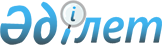 "Қазақстан Республикасы Президентінің Қазақстан халықтары Ассамблеясының XII сессиясында мемлекеттік тіл саясатын одан әрі жетілдіру бойынша Үкіметке берген тапсырмаларын іске асыру жөніндегі шаралар туралы" Қазақстан Республикасы Үкіметінің 2006 жылғы 28 қазандағы № 1025 қаулысына өзгерістер енгізу туралы
					
			Күшін жойған
			
			
		
					Қазақстан Республикасы Үкіметінің 2013 жылғы 12 сәуірдегі № 342 қаулысы. Күші жойылды - Қазақстан Республикасы Үкіметінің 2015 жылғы 28 қыркүйектегі № 800 қаулысымен

      Ескерту. Күші жойылды - ҚР Үкіметінің 28.09.2015 № 800 қаулысымен (алғашқы ресми жарияланған күнінен бастап қолданысқа енгізіледі).      Қазақстан Республикасының Үкіметі ҚАУЛЫ ЕТЕДІ:



      1. «Қазақстан Республикасы Президентінің Қазақстан халықтары Ассамблеясының XII сессиясында мемлекеттік тіл саясатын одан әрі жетілдіру бойынша Үкіметке берген тапсырмаларын іске асыру жөніндегі шаралар туралы» Қазақстан Республикасы Үкіметінің 2006 жылғы 28 қазандағы № 1025 қаулысына (Қазақстан Республикасының ПҮАЖ-ы, 2006 ж., № 40, 123-құжат) мынадай өзгерістер енгізілсін:



      көрсетілген қаулымен бекітілген Мемлекеттік тіл саясатын одан әрі жетілдіру жөніндегі комиссияның құрамына мыналар енгізілсін:Құл-Мұхаммед            - Қазақстан Республикасының

Мұхтар Абрарұлы           Мәдениет және ақпарат министрі, төрағаның

                          орынбасарыДосаев                  - Қазақстан Республикасының Экономика және

Ерболат Асқарбекұлы       бюджеттік жоспарлау министрі;

      көрсетілген құрамнан Дархан Қамзабекұлы Мыңбай шығарылсын.



      2. Осы қаулы қол қойылған күнінен бастап қолданысқа енгізіледі.      Қазақстан Республикасының

      Премьер-Министрі                                     С. Ахметов
					© 2012. Қазақстан Республикасы Әділет министрлігінің «Қазақстан Республикасының Заңнама және құқықтық ақпарат институты» ШЖҚ РМК
				